Государственное  бюджетное  общеобразовательное учреждение 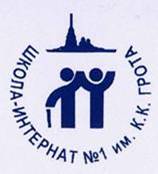 школа – интернат № 1 имени К.К. Грота Красногвардейского района Санкт – ПетербургаДополнительная  общеобразовательная программа «Возвращение к классике»

Возраст обучающихся: 10-13  летСрок реализации 1 годРазработчик – Масленникова Надежда Николаевнапедагог дополнительного образования ПОЯСНИТЕЛЬНАЯ ЗАПИСКАОбщеобразовательная программа составлена для занятий в театральной студии "Возвращение к классике". Важная роль в духовном становлении личности принадлежит театральному искусству, которое, удовлетворяя эстетические потребности личности, обладает способностью формировать ее сознание, расширять жизненный опыт и обогащать чувственно-эмоциональную сферу. «Значение произведений искусств заключается в том, что позволяют «пережить кусочек жизни» через осознание и переживание определенного мировоззрения, чем  «создают определенные отношения и моральные оценки, имеющие несравненно большую силу, чем оценки, просто сообщаемые и усваиваемые» (Б.В.Теплов).    Совершенствование «аппарата переживания» (К.Станиславский) и «аппарата осмысления» через развитие театральных способностей, творческого мышления и творческой активности на основе классической театральной культуры способствует   духовному, социальному и профессиональному становлению личности ребенка. Актуальность программы театра-студии определяется необходимостью успешной социализации ребёнка в современном обществе, его жизненным и профессиональным самоопределением, продуктивным освоением социальных ролей в широком диапазоне и творческой реализацией. Программа объединяет в себе различные аспекты театрально-творческой деятельности, необходимые как для профессионального становления, так и для практического применения в жизни.Цель программы:Развитие  творчески   активной личности воспитанника средствами театральной деятельности, содействие их жизненному и профессиональному самоопределению.
Отличительные особенности дополнительной образовательной программы1. Интеграция теории и практики, обусловленная спецификой предмета;  интеграция социальной, профессиональной и общей педагогики позволяет учащимся, в процессе реализации настоящей программы, одновременно получать комплексные знания,  развивать синтетические способности и совершенствовать навыки социального взаимодействия через репетиции, театральную деятельность (отчетные спектакли, конкурсы, фестивали), творческие встречи и мастер-класс профессиональных артистов. Такой комплексно-целевой подход к обучению интенсифицирует развитие детей и подростков, формирует устойчивую мотивацию к познанию, активизирует их творческую деятельность, способствует успешной социализации.2. Настоящая программа, являясь альтернативой типовой, составлена с учетом гибкой и мобильной специфики дополнительного образования.3. Концепция и содержание настоящей программы материализует идею творческого развития каждого ребенка и способствует дальнейшему их профессиональному росту в специализированных (театральных) учебных заведениях.4. Реализация программы в режиме сотрудничества и демократического стиля общения позволяет создать личностно-значимый для каждого воспитанника  индивидуальный или коллективный духовный продукт (в виде спектакля).5. Личностно-ориентированный подход к образованию с использованием здоровьесберегающих технологий способствует сохранению и укреплению физического и социального здоровья воспитанника.        Занятия театральным искусством очень органичны для детей данного возраста, так как игра и общение являются ведущими в психологической деятельности. Огромная познавательная и нравственная роль театрального воспитания, развитие фантазии и наблюдательности, памяти и внимания, ассоциативного мышления, культуры чувств, пластики и речи, моделирование в игре жизненных ситуаций способствуют интенсивному формированию психической деятельности детей и подростков.Цель программы: Формирование творчески активной личности, способной к самовыражению средствами театрального искусства в условиях разновозрастного коллектива.Задачи:Воспитательные:формирование коммуникативных умений и навыков, толерантности, культуры общения;формирование бережного отношения к книге и русскому языку.создание условий для творческого самовыражения воспитанников;Развивающие:развитие навыков пластической и речевой выразительности;развитие навыка пространственного взаимодействие с окружающими людьми;развитие интеллектуальных способностей;развитие литературного и эстетического вкуса воспитанников.Обучающие:обучение приёмам повышения выразительности устной речи;расширение кругозора воспитанников через знакомство с достижениями культуры, литературы искусства;знакомство с интересными фактами биографии и творчества поэтов, писателей.Коррекционные:коррекция эмоционально-волевой сферы школьников, посредством творческой деятельности и общения;коррекция пространственно-ориентировочных навыков детей с нарушением зрения.Срок реализации программы - 3 года:1 год обучения - 2 раза в неделю по 2 часа;группа индивидуального обучения - 2 раза в неделю по 1 часу. Возраст обучающихся: 10-13 летХарактеристика обучающихся: учащиеся воспитанники школы-интерната им. К.К. Грота, имеющие глубокие нарушения зрения, слабовидящие, сопутствующие заболевания.Формы занятий:   а)коллективные; б) индивидуальные; в) малые группы.Ожидаемые результаты: по завершении обучения:приобретение детьми новых практических умений и навыков, полезных для дальнейшего профессионального и социального самоопределения участников объединения;сформированность ценностной ориентации воспитанников;новый эмоциональный уровень освоения знаний по предмету;улучшение коммуникативных способностей детей, взаимоотношений между всеми участниками образовательного процесса, толерантных отношений в ближайшем социальном окружении (семье, школе);развитие способностей к творческому самовыражению;улучшение речевой культуры детей, навыков речевой пластики и выразительности устной речи;совершенствование пространственно-ориентировочных навыков слепых и слабовидящих школьников.Учебный план Первый год обученияКалендарный учебный графикобъединения «Возвращение к классике»
Государственное  бюджетное  общеобразовательное учреждение школа – интернат № 1 имени К.К. Грота Красногвардейского района Санкт – ПетербургаРабочая программак дополнительной общеобразовательной программе«Возвращение к классике»Срок реализации: 1 годаВозраст обучающихся: 10-13  летГруппы:№ 1, 1 год обучения;группа индивидуального обучения. Составитель – Масленникова Н.Н. педагог дополнительного образованияРабочая программа составлена на основе образовательной программы театральной студии "Возвращение к классике". Цель программы: Формирование творчески активной личности, способной к самовыражению средствами театрального искусства в условиях разновозрастного коллектива.Задачи:Воспитательные:формирование коммуникативных умений и навыков, толерантности, культуры общения;формирование бережного отношения к книге и русскому языку.создание условий для творческого самовыражения воспитанников;Развивающие:развитие навыков пластической и речевой выразительности;развитие навыка пространственного взаимодействие с окружающими людьми;развитие интеллектуальных способностей;развитие литературного и эстетического вкуса воспитанников.Обучающие:обучение приёмам повышения выразительности устной речи;расширение кругозора воспитанников через знакомство с достижениями культуры, литературы искусства;знакомство с интересными фактами биографии и творчества поэтов, писателей.Коррекционные:коррекция эмоционально-волевой сферы школьников, посредством творческой деятельности и общения;коррекция пространственно-ориентировочных навыков детей с нарушением зрения.Срок реализации программы - 3 года:1 год обучения - 2 раза в неделю по 2 часа;Возраст обучающихся: 10-13 летХарактеристика обучающихся: учащиеся воспитанники школы-интерната им. К.К. Грота, имеющие глубокие нарушения зрения, слабовидящие, сопутствующие заболевания.Формы занятий:   а)коллективные; б) индивидуальные; в) малые группы.Ожидаемые результаты: по завершении обучения:приобретение детьми новых практических умений и навыков, полезных для дальнейшего профессионального и социального самоопределения участников объединения;сформированность ценностной ориентации воспитанников;новый эмоциональный уровень освоения знаний по предмету;улучшение коммуникативных способностей детей, взаимоотношений между всеми участниками образовательного процесса, толерантных отношений в ближайшем социальном окружении (семье, школе);развитие способностей к творческому самовыражению;улучшение речевой культуры детей, навыков речевой пластики и выразительности устной речи;совершенствование пространственно-ориентировочных навыков слепых и слабовидящих школьников.Календарно – тематическое планированиена 2016 – 2017 учебный год.Объединение: "Возвращение к классике»Педагог:  Масленникова Надежда Николаевна.Год обучения:  1-й год обученияГруппа:  1группаМетодическое обеспечение.СПИСОК ЛИТЕРАТУРЫАндрачников С.Г. Теория и практика сценической школы. - М., 2006Аникеева Н.П. Воспитание игрой. Книга для учителя. – М.: Просвещение, 2004.Гиппнус С.В. Гимнастика чувств. Тренинг творческой психотехники. - Л.-М.: Искусство, 2002.Когтев Г. В. Грим и сценический образ. - М.: Советская Россия, 2006.Курбатов М. Несколько слов о психотехнике актера. М., 2004. Поламишев А. М. Мастерство режиссера. Действенный анализ пьесы. -
М.: Просвещение, 2006.Суркова М. Ю. Игровой артикуляционно-дикционный тренинг. Методическая разработка.- С.: СГАКИ, 2009.Чистякова М.И. Психогимнастика - М: Просвещение, 2004.
Нормативные документыНормативные документы:Федеральный закон от 29.12.2012 N 27Э-ФЗ (ред. от 05.05.2014) "Об образовании в Российской Федерации" (с изм. и доп., вступ. в силу с 06.05.2014)О реализации дополнительных образовательных программ в учреждениях дополнительного образования детей. Письмо Министерства образования РФ от 20.05.2003г. №28-51-391/16О примерных требованиях к программам дополнительного образования детей. Письмо Департамента молодёжной политики, воспитания и социальной поддержки детей Минобрнауки России от 11.12.2006 №06-1844Закон Российской Федерации «О социальной защите инвалидов в Российской Федерации», с изменениями на 27 мая 2000г.О специфике деятельности специальных (коррекционных) образовательных учреждений 1-8 видов. Письмо Министерства образования РФ от 04.09.1997 №48 с изменениями от 26.12.2000г.Об организации работы с обучающимися, имеющими сложный дефект. Письмо Министерства образования РФ от 03.04.2003г. №27/2722-6Приказ от 29 августа 2013 г. №1008 «Об утверждении порядка организации и осуществления образовательной деятельности по дополнительным общеобразовательным программам»Рассмотрено на педагогическом советеГБОУ школы-интерната№1Протокол № ____«   30  »        августа         2017 г.«УТВЕРЖДАЮ»Директор ГБОУ школы-интерната№1_________________А.В.Мухин«   01  »        сентября      2017 г.№п/пБлокиКол-во часовИз нихИз нихФормы контроля№п/пБлокиКол-во часовТеория Практика Формы контроля1Вводное  занятие2202Работа со сценарием24816Собеседование исполнение упражнения3Я - актёр. Сценическая речь и сценическое движение.5614424Репетиционная деятельность548445Мероприятия.44Выступления6Итоговый концерт44ВыступленияИтого часов14432112Рассмотрено на педагогическом советеГБОУ школы-интерната№1Протокол № ____«   30  »        августа         2017 г.«УТВЕРЖДАЮ»Директор ГБОУ школы-интерната№1_________________А.В.Мухин«   01  »        сентября      2017 г.Годобуче-
нияДата начала обучения попрограммеДатаокончания обучения по программеВсегоучебныхнедельКоличество учебных часовРежим занятий1 год10.0925.05361442 раза в неделю по 2 часаРассмотрено на педагогическом советеГБОУ школы-интерната№1Протокол №  1«   30  »      августа     2017 г.«УТВЕРЖДАЮ»Директор ГБОУ школы-интерната№1_________________А.В.Мухин«   01  »      сентября        2017 г.№ДатаТема занятиятеорияпрактикаВводное занятие Вводное занятие Вводное занятие Вводное занятие 105.09.16Организационное собрание. Комплектование группы.11206.09.16Прослушивание. Комплектование группы.11Работа со сценариемРабота со сценариемРабота со сценариемРабота со сценарием312.09.16Ознакомительное занятие. Инструктаж по ТБ. История школьного театра. 1 1413.09.16Выбор темы. Определение литературного материала. Сказки русских писателей и поэтов. 1 1519.09.16Работа в библиотеке, с электронными ресурсами.1 1620.09.16Работа в библиотеке, с электронными ресурсами.1 1726.09.16Работа в библиотеке, с электронными ресурсами. 2827.09.16Приёмы работы над биографическим, историческим и критическим материалом. П.П. Ершов "Конёк горбунок".1 1903.10.16Приёмы работы над биографическим, историческим и критическим материалом. П.П. Ершов "Конёк горбунок".1 11004.10.16Приёмы работы над биографическим, историческим и критическим материалом. П.П. Ершов "Конёк горбунок".21110.10.16Приёмы работы над сценарием по сказки П.П. Ершова "Конёк горбунок".1 11211.10.16Приёмы работы над сценарием по сказки П.П. Ершова "Конёк горбунок".1 11317.10.16Приёмы работы над сценарием по сказки П.П. Ершова "Конёк горбунок".21418.10.16Переложение сценария "Конёк горбунок" на шрифт Брайля.Распределение ролей.2Я - актёр. Сценическая речь и сценическое движение.Я - актёр. Сценическая речь и сценическое движение.Я - актёр. Сценическая речь и сценическое движение.Я - актёр. Сценическая речь и сценическое движение.1524.10.16Черновое чтение по сценарию "Конёк горбунок". 111625.10.16Черновое чтение по сценарию "Конёк горбунок". 1 11731.10.16Работа по приказу №21801.11.16Работа по приказу №21907.11.16Работа по приказу №22008.11.16Работа по приказу №22114.11.16Черновое чтение по сценарию  "Конёк горбунок".22215.11.16Приёмы определения ролевого образа. Индивидуальное чтение по сценарию.1 12321.11.16Приёмы определения ролевого образа. Индивидуальное чтение по сценарию.1 12422.11.16Приёмы определения ролевого образа. Индивидуальное чтение по сценарию.22528.11.16Приемы подачи поэтического слова. Репетиция по сценарию "Конёк Горбунок". 1 12629.11.16Приемы подачи поэтического слова. Репетиция по сценарию "Конёк Горбунок".1 12705.12.16Приемы подачи поэтического слова. Репетиция по сценарию "Конёк Горбунок".22806.12.16Приёмы ритмопластики поэтического материала. Репетиция по сценарию "Конёк Горбунок".1 12912.12.16Приёмы ритмопластики поэтического материала. Репетиция по сценарию "Конёк Горбунок".1 13013.12.16Приёмы ритмопластики поэтического материала. Репетиция по сценарию "Конёк Горбунок".23119.12.16.Приёмы чтения поэтического текста в разбивку. Репетиция по сценарию "Конёк Горбунок".1 13220.12.16Приёмы чтения поэтического текста в разбивку. Репетиция по сценарию "Конёк Горбунок".1 13326.12.16Приёмы чтения поэтического текста в разбивку. Репетиция по сценарию "Конёк Горбунок".23427.12.16Приёмы чтения поэтического текста хоралом. Репетиция по сценарию "Конёк Горбунок".1 101.01.17. - 09.01.17 Государственные праздники.01.01.17. - 09.01.17 Государственные праздники.01.01.17. - 09.01.17 Государственные праздники.01.01.17. - 09.01.17 Государственные праздники.01.01.17. - 09.01.17 Государственные праздники.3511.01.17Работа по приказу23616.01.17Приёмы чтения поэтического текста хоралом. Репетиция по сценарию "Конёк Горбунок".1 13717.01.17Приёмы чтения поэтического текста хоралом. Репетиция по сценарию "Конёк Горбунок".23823.01.17Приёмы наложения мимики и жестовой пластики. Репетиция по сценарию "Конёк Горбунок".1 13924.01.17Приёмы наложения мимики и жестовой пластики. Репетиция по сценарию "Конёк Горбунок".1 14030.01.17Приёмы наложения мимики и жестовой пластики. Репетиция по сценарию "Конёк Горбунок".24131.01.17Приёмы  и отработка сценодвижений, динамическая картинка. Репетиция по сценарию "Конёк Горбунок".24206.02.17Приёмы  и отработка сценодвижений, динамическая картинка. Репетиция по сценарию "Конёк Горбунок".24307.02.17Приёмы и отработка сценодвижений, динамическая картинка. Репетиция по сценарию "Конёк Горбунок".2Репетиционная деятельность.Репетиционная деятельность.Репетиционная деятельность.Репетиционная деятельность.Репетиционная деятельность.4413.02.17Репетиция по сценарию "Конёк Горбунок".114514.02.17Репетиция по сценарию "Конёк Горбунок".24620.02.17Репетиция по сценарию "Конёк Горбунок".24721.02.17Приёмы отбора и ввода музыкально-песенного оформления сценария. Репетиция по сценарию "Конёк Горбунок". 1 14827.02.17Приёмы отбора и ввода музыкально-песенного оформления сценария. Репетиция по сценарию "Конёк Горбунок". 24928.02.17Приёмы отбора и ввода музыкально-песенного оформления сценария. Репетиция по сценарию "Конёк Горбунок". 25006.03.17Репетиция. Приёмы и отработка подачи музыкально-песенного материала по сценарию "Конёк Горбунок".1 15107.03.17Репетиция. Приёмы и отработка подачи музыкально-песенного материала по сценарию "Конёк Горбунок".25213.03.17Репетиция. Приёмы и отработка подачи музыкально-песенного материала по сценарию "Конёк Горбунок".25314.03.17Приёмы игры на партнёра. Репетиция по сценарию "Конёк Горбунок".1 15420.03.17Приёмы игры на партнёра. Репетиция по сценарию "Конёк Горбунок".25521.03.17Приёмы игры на партнёра. Репетиция по сценарию "Конёк Горбунок".25627.03.17Работа по приказу №25728.03.17Работа по приказу №25803.04.17Приёмы и отработка дуэтов. Репетиция по сценарию "Конёк Горбунок".1 15904.04.17Приёмы и отработка дуэтов. Репетиция по сценарию "Конёк Горбунок".26010.04.17Приёмы и отработка дуэтов. Репетиция по сценарию "Конёк Горбунок".26111.04.17Приёмы и отработка массовых сцен. Репетиция по сценарию "Конёк Горбунок".1 16217.04.17Приёмы и отработка массовых сцен. Репетиция по сценарию "Конёк Горбунок".116318.04.17Приёмы и отработка массовых сцен. Репетиция по сценарию "Конёк Горбунок".26424.04.17Приёмы и отработка фольклорной стилистики и динамики.  Репетиция по сценарию "Конёк Горбунок".1 16525.04.17Приёмы и отработка фольклорной стилистики и динамики.  Репетиция по сценарию "Конёк Горбунок".201.05.17-Государственный праздник01.05.17-Государственный праздник01.05.17-Государственный праздник01.05.17-Государственный праздник6602.05.17Приёмы и отработка фольклорной стилистики и динамики.  Репетиция по сценарию "Конёк Горбунок".208.05.17 Государственный праздник08.05.17 Государственный праздник08.05.17 Государственный праздник08.05.17 Государственный праздник09.05.17 Государственный праздник09.05.17 Государственный праздник09.05.17 Государственный праздник6715.05.17Сводная репетиция. Композиционная постановка.26816.05.17Генеральная репетиция по сценарию «Конёк Горбунок».2Итоговые мероприятия.Итоговые мероприятия.Итоговые мероприятия.Итоговые мероприятия.6922.05.17Премьерный показ спектакля «Конёк Горбунок».27023.05.17Обсуждение спектакля. Определение планов на новый учебный год.11Вводное занятие.  Вводное занятие.  22Работа со сценарием. Работа со сценарием. 816Я - актёр. Сценическая речь и сценическое движение.Я - актёр. Сценическая речь и сценическое движение.1442Репетиционная деятельность.Репетиционная деятельность.844Мероприятия.Мероприятия.2Итоговое занятие.Итоговое занятие.2Итого по программе - 144 часаИтого по программе - 144 часа37107